   MINUTA DE LA SEGUNDA SESION  DE LA COMISIÓN                                        EDILICIA DE NOMENCLATURA CELEBRADA EL DÍA JUEVES  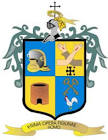                          24 DE FEBRERO DEL AÑO 2022,  EN LA SALA DE JUNTAS DE REGIDORES DEL H. AYUNTAMIENTO DE SAN PEDRO TLAQUEPAQUE. H. AYUNTAMIENTO CONSTITUCIONAL DE            SAN PEDRO  TLAQUEPAQUEHace uso de la voz la Regidora Presidenta de la Comisión Edilicia de Nomenclatura  Mtra. Ana Rosa Loza Agraz, señalando lo siguiente:“Muy buenas tardes compañeros, regidores y regidoras Integrantes de esta Comisión Edilicia de Nomenclatura, agradezco su presencia de todos y cada uno de ustedes; les doy la más cordial bienvenida siendo las 12:02 (doce horas con dos) minutos Del día 24 de febrero del año 2022,  encontrándonos reunidos en la Sala de Regidores, con fundamento dispuesto en los artículos 77, 78, 79, 92 fracción XVII y 109 del Reglamento del Gobierno y de la Administración Pública del H. Ayuntamiento Constitucional de San Pedro Tlaquepaque, damos inicio a esta Segunda Sesión de la Comisión Edilicia de Nomenclatura. Para dar inicio a la sesión de Instalación se procede a verificar la integración del quórum legal, y para tal efecto se nombra lista de asistencia en el siguiente sentido:Regidor vocal: Roberto Gerardo Albarrán Magaña……………………………..PresenteRegidor vocal: Fernanda Janeth Martínez Núñez……………………………....PresenteRegidor vocal: Anabel Ávila Martínez………………………………………..…..…..Presente Regidor vocal: José Eduardo González De La Torre……………………………..PresenteRegidora Presidenta de esta comisión  Ana Rosa Loza Agraz…………..….Presente Regidora Presidenta Ana Rosa Loza Agraz manifiesta lo siguiente:“Se encuentran presentes cinco (5) de los integrantes de la Comisión Edilicia de Nomenclatura, Por lo que declaro que existe quórum legal para sesionar.”Para continuar con la sesión y en cumplimiento al segundo punto, les propongo el orden del día de conformidad a la convocatoria realizada.Orden del Día:I.-lista de asistencia y verificación de Quórum legal para sesionar.II.-Lectura y en su caso aprobación del orden del díaIII.-Presentación, estudio, análisis y en su caso aprobación del Plan de Trabajo 2022, de la Comisión Edilicia de Nomenclatura.IV.-Asuntos Generales V.-Clausura de la Sesión. “Una vez leído el orden del día les pido que sí están de acuerdo  por la afirmativa, lo manifiesten levantando nuestra mano……”Es aprobado por unanimidadRegidora Presidenta menciona lo siguiente: “En virtud de lo anterior y toda vez que ya se han desahogado el primero y el segundo punto del orden del día; para dar cumplimiento al tercer punto y con fundamento en los dispuesto por el ordinal 76 del Reglamento del Gobierno y de la Administración Pública del Ayuntamiento de San Pedro Tlaquepaque, dicho o anterior les comento que el Plan de Trabajo, les fue entregado de manera física con anterioridad para su revisión y comentarios, en caso de que tengan alguna observación, favor de manifestarlo. Los Regidores vocales mencionan lo siguiente: No ninguna Regidora Presidenta Ana Rosa Loza Agraz, señala lo siguiente:“muchas gracias, sino tienen ninguna recomendación a este Plan de Trabajo Anual de esta comisión edilicia de Nomenclatura para el periodo 2022, les pregunto si están a favor de aprobar este plan de trabajo anual, favor de levantar su mano…………”Levantan la mano los vocales de la comisión Regidora presidenta de la comisión menciona:Muchas gracias  queda aprobado por unanimidad.Regidora Presidenta Ana Rosa Loza Agraz, señala lo siguiente:“Asimismo les comento como ya es de su conocimiento que el 13 de enero recibimos  2  pendientes por parte de la Secretaría del Ayuntamiento, les comento que se les hizo llegar copias para su conocimiento y que actualmente estamos en el respectivo análisis y la opinión técnica de las áreas correspondientes, para proceder a su dictaminación y todas sus aportaciones son bienvenidas.”Regidora Presidenta, señala lo siguiente:Para continuar con el orden del día el  IV- Cuarto punto, les pregunto a los presentes si tienen algún asunto general que tratar?      Contestan los Regidores vocales No  En virtud que no existe ningún asunto general que tratarLa Regidora Presidenta agradece y menciona lo siguiente:“Una vez agotado el orden del día y en cumplimiento al V- quinto punto del orden del día declaro clausurada la presente sesión de la Comisión Edilicia de Nomenclatura,  siendo las 12:07 (doce horas con siete) minutos del día 24 de febrero del año 2022.”__________________________________________Mtra. Ana Rosa Loza AgrazPresidenta de la Comisión Edilicia de Nomenclatura ________________________________________Dr. Roberto Gerardo Albarrán MagañaRegidor Vocal de la Comisión __________________________________________C. Fernanda Janeth Martínez NúñezRegidor Vocal de la Comisión ___________________________________________C. Anabel Ávila Martínez Regidor Vocal de la Comisión____________________________________________C. Jorge Eduardo González De La TorreRegidor Vocal de la Comisión 